Titel Tyvens Tøs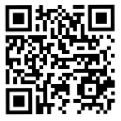 Tema:Savn, fattigdom, historie, venskab, spøgelser.Fag:Dansk                                                                                                                Målgruppe:4.-6. klasse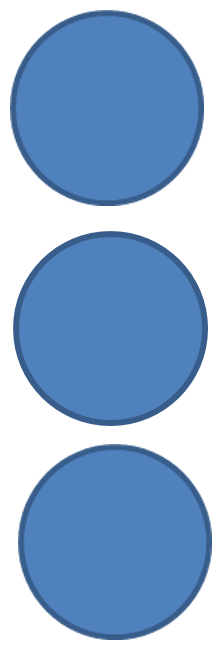 Faglige kategorier
(Max. 3)Data om læremidlet: 
E-bog: Hanne Brandt, Høst & Søn 2009.Vejledningen her giver et overblik over den røde tråd i det pædagogiske overlay, der knytter sig til e-bogen ”Tyvens Tøs”. Det pædagogiske overlay kan bookes sammen med e-bogen og består af en række opgaver, refleksionsøvelser samt eksterne ressourcer, som eleverne tilgår gennem aktivering af markeringer i selve romanteksten. Overlayet giver derfor god mulighed for at arbejde meget tekstnært i fortolkningsfællesskabet.
Faglig relevans/kompetenceområderDet pædagogiske overlay involverer kompetenceområderne Læsning og Fortolkning og har et fokus på læseforståelse, ordkendskab og mundtlig fortælling. Derudover lægges der vægt på elevernes personlige refleksioner over temaet fattigdom.

Det nye, eleverne skal lære, kan udtrykkes i følgende læringsmål:Eleverne forholder sig aktivt til ord og deres betydning ved løbende at slå markerede ord i romanen op i e-bogens ordbog.Eleverne kan forberede og gennemføre en længere mundtlig (gen)fortælling.
Eleverne kan med baggrund i et Venn-diagram fortælle om og diskutere forskelle og ligheder mellem 1800-tallets og nutidens fattigdom.Overlayets konkrete udformningOverlayet organiserer sig omkring litteraturarbejdets traditionelle tre faser:Før du læserFor at få eleverne tunet ind på romanens univers er der på side 2 lagt markeringer ind i overlayet, der får læserne omkring:Forside og handlingshypoteserFotos fra tiden omkring 1850, der kan give eleverne en forforståelse for romanens universMens du læserOverlayet består i selve læsefasen af tre gennemgående opgaver:Ordbogsopslag, som skal give eleverne en bevidsthed om, hvor vigtigt det er at forholde sig aktivt til ord og deres betydning i læsningen af alle tekster. ”Tyvens Tøs” er en historisk roman, og derfor møder eleverne løbende ord, der ikke længere er en del af det danske sprog. Tjek din læseforståelse, som er en quiz, eleverne kan bruge til at tjekke, om de har forstået handlingsgangen.Stop og tænk, som er refleksionsopgaver, der skal få eleverne til at reflektere over indholdsmæssige elementer.Efter du har læst
Efter læsningen af romanen skal eleverne i par forberede en længere mundtlig genfortælling. Det skal de gøre med udgangspunkt i udvalgte illustrationer fra bogen samt en række stikord, der tvinger eleverne til at strække deres hverdagssprog (fx epidemi, gravkapel, begravelsesoptog). Disse ressourcer findes på siden med oversigt over romaner af samme forfatter.
Som afslutning på arbejdet med romanen samles der op på temaet om fattigdom. Det sker helt konkret ved, at eleverne på klassen ser tv-udsendelsen Fra fattigvæsen til kontanthjælp (1). Til udsendelsen er udarbejdet et kapitelsæt, der foreslår en række nedslag med oplæg til, hvordan koblingen mellem roman og dokumentarudsendelse kan foregå. Læreren tilgår udsendelsen og kapitelmærkningen via linket i e-bogens overlay eller via mitcfu.dk.Samlet oversigt over markeringsfarver i overlayet:Brun: ”Før du læser” og ”Efter du har læst” Grøn: OrdbogsopslagRød: Tjek din læseforståelseBlå: Stop og tænk – refleksionsopgaver i parSupplerende materialerFølgende er forslag til supplerende materialer, der kan lånes på dit lokale CFU.
Fra fattigvæsen til kontanthjælp (1), DR Kultur, 29 minutter, ID.NR.: TV0000033146Data om læremidlet: 
E-bog: Hanne Brandt, Høst & Søn 2009.Vejledningen her giver et overblik over den røde tråd i det pædagogiske overlay, der knytter sig til e-bogen ”Tyvens Tøs”. Det pædagogiske overlay kan bookes sammen med e-bogen og består af en række opgaver, refleksionsøvelser samt eksterne ressourcer, som eleverne tilgår gennem aktivering af markeringer i selve romanteksten. Overlayet giver derfor god mulighed for at arbejde meget tekstnært i fortolkningsfællesskabet.
Faglig relevans/kompetenceområderDet pædagogiske overlay involverer kompetenceområderne Læsning og Fortolkning og har et fokus på læseforståelse, ordkendskab og mundtlig fortælling. Derudover lægges der vægt på elevernes personlige refleksioner over temaet fattigdom.

Det nye, eleverne skal lære, kan udtrykkes i følgende læringsmål:Eleverne forholder sig aktivt til ord og deres betydning ved løbende at slå markerede ord i romanen op i e-bogens ordbog.Eleverne kan forberede og gennemføre en længere mundtlig (gen)fortælling.
Eleverne kan med baggrund i et Venn-diagram fortælle om og diskutere forskelle og ligheder mellem 1800-tallets og nutidens fattigdom.Overlayets konkrete udformningOverlayet organiserer sig omkring litteraturarbejdets traditionelle tre faser:Før du læserFor at få eleverne tunet ind på romanens univers er der på side 2 lagt markeringer ind i overlayet, der får læserne omkring:Forside og handlingshypoteserFotos fra tiden omkring 1850, der kan give eleverne en forforståelse for romanens universMens du læserOverlayet består i selve læsefasen af tre gennemgående opgaver:Ordbogsopslag, som skal give eleverne en bevidsthed om, hvor vigtigt det er at forholde sig aktivt til ord og deres betydning i læsningen af alle tekster. ”Tyvens Tøs” er en historisk roman, og derfor møder eleverne løbende ord, der ikke længere er en del af det danske sprog. Tjek din læseforståelse, som er en quiz, eleverne kan bruge til at tjekke, om de har forstået handlingsgangen.Stop og tænk, som er refleksionsopgaver, der skal få eleverne til at reflektere over indholdsmæssige elementer.Efter du har læst
Efter læsningen af romanen skal eleverne i par forberede en længere mundtlig genfortælling. Det skal de gøre med udgangspunkt i udvalgte illustrationer fra bogen samt en række stikord, der tvinger eleverne til at strække deres hverdagssprog (fx epidemi, gravkapel, begravelsesoptog). Disse ressourcer findes på siden med oversigt over romaner af samme forfatter.
Som afslutning på arbejdet med romanen samles der op på temaet om fattigdom. Det sker helt konkret ved, at eleverne på klassen ser tv-udsendelsen Fra fattigvæsen til kontanthjælp (1). Til udsendelsen er udarbejdet et kapitelsæt, der foreslår en række nedslag med oplæg til, hvordan koblingen mellem roman og dokumentarudsendelse kan foregå. Læreren tilgår udsendelsen og kapitelmærkningen via linket i e-bogens overlay eller via mitcfu.dk.Samlet oversigt over markeringsfarver i overlayet:Brun: ”Før du læser” og ”Efter du har læst” Grøn: OrdbogsopslagRød: Tjek din læseforståelseBlå: Stop og tænk – refleksionsopgaver i parSupplerende materialerFølgende er forslag til supplerende materialer, der kan lånes på dit lokale CFU.
Fra fattigvæsen til kontanthjælp (1), DR Kultur, 29 minutter, ID.NR.: TV0000033146